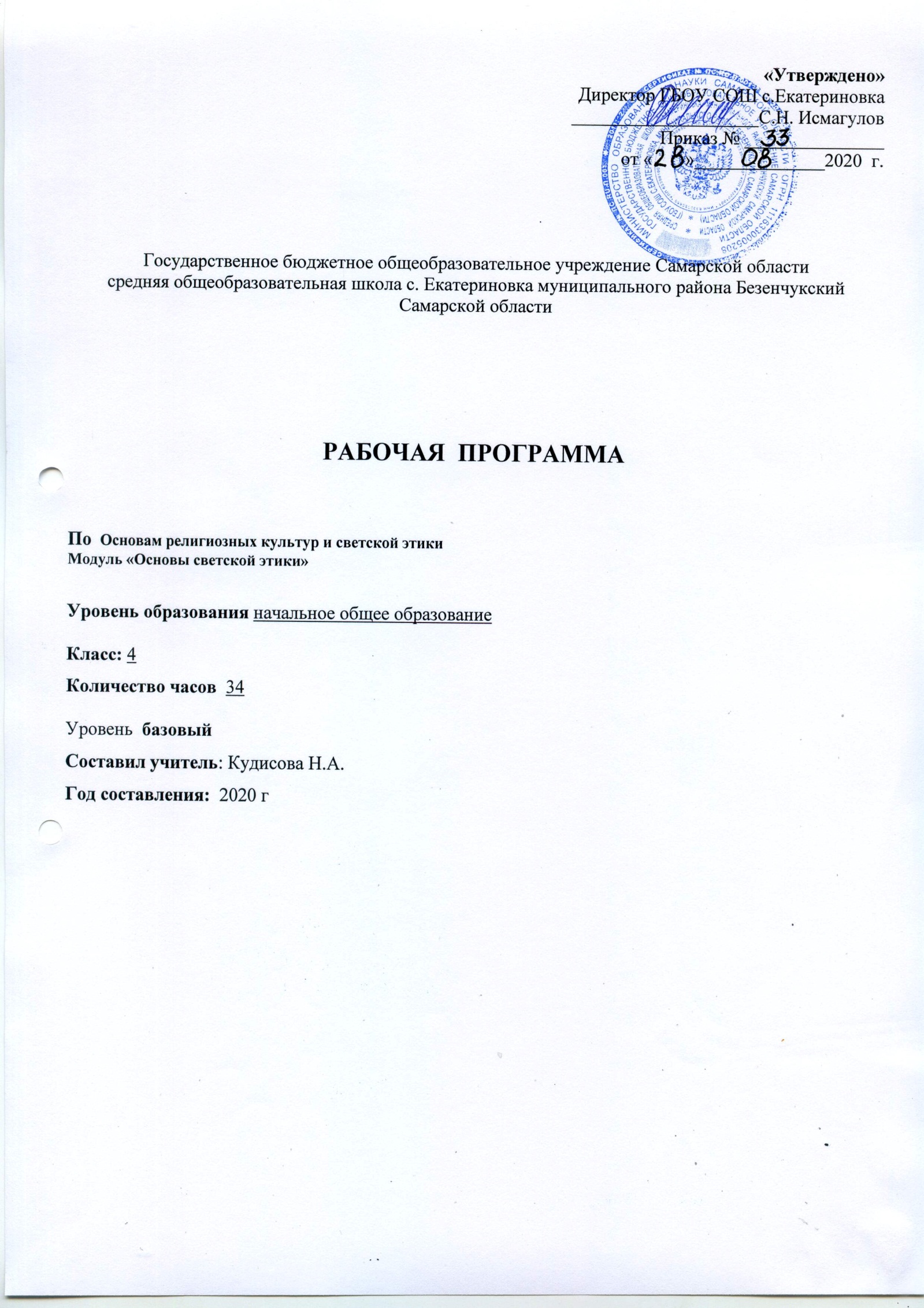          Рабочая программа  по учебному предмету «Основы религиозных культур и светской этики»  составлена на основеАвторской программы А. И. Шемшуриной «Основы светской этики».Примерной  программы по курсу «Основы религиозных культур и светской этики» (составители: ученые Российской академии наук, Российской академии образования, Федерального института развития образования, Академии повышения квалификации и профессиональной переподготовки работников образования);Основной образовательной программы НОО ГБОУ СОШ с. Екатериновка; м.р.Безенчукский Самарской области.По результатам выбора модулей курса «Основы религиозных культур и светской этики»  был сделан выбор модуля «Основы светской этики» - 100%. Протокол родительского собрания от 13.03.2019 г.Описание  места учебного предмета в учебном планеВ рамках реализации федерального государственного образовательного стандарта начального общего образования изучение учебного предмета «Основы светской этики»Планируемые результаты.Личностные результаты.формирование основ российской гражданской идентичности, чувства гордости за свою Родину, российский народ и историю России, осознание своей этнической и национальной принадлежности; формирование ценностей многонационального российского общества; становление гуманистических и демократических ценностных ориентаций;формирование образа мира как единого и целостного при разнообразии культур, национальностей, религий, отказ от деления на «своих» и «чужих», развитие доверия и уважения к истории и культуре всех народов;принятие и освоение социальной роли обучающегося, развитие мотивов учебной деятельности и формирование личностного смысла учения;развитие самостоятельности и личной ответственности за свои поступки на основе представлений о нравственных нормах, социальной справедливости и свободе;развитие этических чувств как регуляторов морального поведения;развитие доброжелательности и эмоционально-нравственной отзывчивости, понимания и сопереживания чувствам других людей; развитие начальных форм регуляции своих эмоциональных состояний;развитие навыков сотрудничества со взрослыми и сверстниками в различных социальных ситуациях, умения избегать конфликтов и находить выходы из спорных ситуаций;наличие мотивации к труду, работе на результат, бережному отношению к материальным и духовным ценностям.Метапредметными результатами изучения курса «ОРКСЭ»  является формирование универсальных учебных действий (УУД).Познавательные.принимать и сохранять цели и задачи учебной деятельности по освоению этики;понимать причины успеха/неуспеха учебной деятельности в процессе освоения модуля;осуществлять информационный поиск для выполнения учебных заданий по вопросам этики;владеть логическими действиями анализа, синтеза, сравнения, обобщения,  классификации этических понятий, установления аналогий и причинно-следственных связей между этическими феноменами,  строить рассуждения, в соответствии с известным понятиям новых этических категорий.Коммуникативныеадекватно использовать речевые средств и средства информационно-коммуникативных технологий для решения этических задач;владеть навыками смыслового чтения текстов нравственного содержания,  осознанного построения речевых высказываний и высказывания собственного мнения по этическим вопросам;слушать мнение собеседника, воспринимать его этическую позицию, вести диалог, признавать возможность  различных точек зрения и права каждого иметь свою собственную нравственную позицию. излагать свое мнение и аргументировать свою точку зрения и оценку нравственного  поступка;определять общие цели групповой деятельности, и пути ее достижения, уметь договориться о распределении ролей;сотрудничать со взрослыми и сверстниками в различных учебных ситуациях,не создавать конфликтов и находить выходы из спорных ситуаций;понимать и сопереживать чувствам других людей.проявлять доброжелательность и эмоционально-нравственную отзывчивость, Регулятивныепланировать, контролировать и оценивать учебные действия в соответствии с поставленной задачей освоения этических категорий и  определять   условия ее реализации;вносить соответствующие коррективы в процесс  реализации целей на основе оценки и учета характера ошибокопределять наиболее эффективные способы достижения результатов в сфере освоения этики; вносить соответствующие коррективы в их выполнение на основе оценки и с учетом характера ошибок;осознавать и проявлять  свои эмоциональные состояния, связанные с этическими переживаниямиПредметные результаты: знать, понимать и принимать ценности: Отечество, семья, религия — как основы религиозно-культурной традиции многонационального народа России;познакомиться с основными нормами светской  морали, понимать их значения в выстраивании конструктивных отношений в семье и обществе;понимать значения нравственности в жизни человека и общества;иметь первоначальные представления о светской этике, ее роли в культуре, истории и современности России;осознавать ценности человеческой жизни.2. Содержание учебного предмета.Этика общения (4 часа) Добрым жить на белом свете веселей. Правила общения для всех. От добрых правил-добрые  слова и поступки. Каждый интересен.Этикет (4 часа) Премудрости этикета. Красота этикета. Простые школьные и домашние правила этикета. Чистый ручеек нашей речи.Этика человеческих отношений (4 часа) В развитии добрых чувств – творение душиПрирода – волшебные двери к добру и доверию. Чувство Родины. Жизнь протекает среди людей.Этика отношений в коллективе (4 часа) Чтобы быть коллективом. Коллектив начинается с меняМой класс – мои друзья. Ежели душевны вы и к этике не глухи.Простые нравственные истины (4 часа) Жизнь священна. Человек рожден для добраМилосердие – закон жизни. Жить во благо себе и другим.Душа обязана трудиться (4 часа) Следовать нравственной установке. Достойно жить среди людей. Уметь понять и простить. Простая этика поступковПосеешь поступок – пожнешь характер(4 часа) Общение и источники преодоления обидРостки нравственного опыта поведения. Доброте сопутствует терпение. Действия с приставкой «со-»Судьба и Родина едины (6 часов) С чего начинается Родина. В тебе рождается патриот и гражданин. В тебе рождается патриот и гражданин. Человек - чело века. Слово, обращенное к себеОбобщение пройденного.3.Тематическое планирование КлассыКоличество часов в неделюКоличество часов в год4 класс1 ч34 ч№ п/пНазвание разделаКол-во часовКоличествоКонтрольныхработХарактеристика деятельности учащихся1Этика общения40 чОтвечают  на  вопросы. Формулируют  проблемные вопросы.Планируют алгоритм решения проблемы, записывают проблемные вопросы.Читают текст учебника с комментированием; работают с иллюстративным материалом; отвечают на вопросы учителя и проблемные вопросы.2Этикет40 чОтвечают на вопросы; выполняют словарную работа; отвечают на вопросы; формулируют проблемы. Планируют деятельность; ставят вопросы.Составляют план работы над проектом. Подводят итоги урока; готовятся к работе над проектом.3Этика человеческих отношений40 чОтвечают на вопросы. Обсуждают план работы. Слушают; озвучивают индивидуальные сообщения; заполняют таблицы; выполняют словарную работу; Пишут мини-сочинение4Этика отношений в коллективе40 чСоставляют список нравственных качеств; Обсуждают их.Отвечают на вопросы. Планируют деятельность; ставят вопросы. Читают и обсуждают стихотворения; отвечают на вопросы, выполняют словарную   работу5Простые нравственные истины40 чОтвечают на вопросы. Формулируют вопросы. Читают; анализируют текстовой и иллюстративный материал.Отвечают на вопросы, выполняют словарную работу.Анализируют высказывания о нравственном выборе.6Душа обязана трудиться40 чОтвечают на вопросы; Работают со схемой «Этика»; выполняют словарную работа; отвечают на вопросы; формулируют проблемы. Планируют деятельность; ставят вопросы.Составляют план работы над проектом. Подводят итоги урока; готовятся к работе над проектом.7Посеешь поступок – пожнешь характер40 чОтвечают на вопросы. Обсуждают план работы. Слушают; озвучивают индивидуальные сообщения; заполняют таблицы; выполняют словарную работу.Пишут мини-сочинение.8Судьба и Родина едины60 чСоставляют список нравственных качеств; обсуждают их.Отвечают на вопросы. Планируют деятельность; ставят вопросы. Читают и обсуждают стихотворения; отвечают на вопросы, выполняют словарную   работу